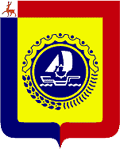 Управление народного образования администрации городского округа город Бор Нижегородской областиЛенина ул., д. 130, Бор г., Нижегородская область, 606440 тел.(83159) 2-17-87,факс 2-17-87, e-mail: boryno@yandex.ru Уважаемый руководитель!На основании письма Министерства образования Нижегородской области № 316-01-100-1381/18-0-0 от 09.04.2018 года «О проведении Единого урока парламентаризма» сообщаем Вам, что с 23 по 28 апреля 2018 года необходимо провести Единый урок парламентаризма. Единый урок направлен на привлечение внимания школьников к деятельности Федерального Собрания РФ и законодательных органов государственной власти субъектов РФ, популяризацию этой деятельности через формирование гражданской и правовой грамотности детей.В ходе Единого урока участники познакомятся с историей, функциями и работой парламентариев на всех уровнях власти.В рамках Единого урока пройдут:Образовательный урок «Парламентский урок»Информационная викторина на сайте www.Единыйурок.онлайн  (http://www.единыйурок.онлайн/component/k2/item/31-edinyj-urok-po-parlamentarizmu) Тестирование на знание основных аспектов работы парламентариевСпециальная номинация конкурса гражданской грамотности «Онфим» на сайте www.Онфим.рф (http://онфим.рф) Демонстрация видеоурока об истории Совета ФедерацииВиртуальная экскурсия по Совету ФедерацииНа сайте Экспертного совета по информатизации системы образования и воспитания при Временной комиссии Совета Федерации по развитию информационного общества (https://единыйурок.рф/index.php/kalendar-edinykh-urokov/item/245-edinyj-urok-parlamentarizma) для педагогических работников опубликованы методические рекомендации для проведения урока и другие материалы (видеоуроки, материалы для младшей школы и др.).Рекомендуем провести Единый урок парламентаризма и обеспечить размещение информации на официальном сайте ОУ в сети «Интернет».По итогам проведения урока, не позднее 28.04.2018 года, просим направить информацию на адрес электронной почты imcbor@yandex.ru по форме согласно Приложению 1 с пометкой в теме письма «Парламентаризм».Начальник                                                                                   Л.А. АлексееваТуманина М.П. 8(831)59 2 45 27                                                                                                        Приложение к письму УНО№ 107-30-13/748 от 13.04.2018Информация о проведении Единого урока парламентаризма в __________________________________________ОУ13.04.201813.04.201813.04.2018№107-30-13/748107-30-13/748107-30-13/748Руководителю ООРуководителю ООна     №на     №отРуководителю ООРуководителю ООРуководителю ООО проведении Единого урока парламентаризмаО проведении Единого урока парламентаризмаО проведении Единого урока парламентаризмаО проведении Единого урока парламентаризмаО проведении Единого урока парламентаризмаО проведении Единого урока парламентаризмаО проведении Единого урока парламентаризмаРуководителю ОО№п/пПоказателиЗначение1Классы, в которых проведены мероприятия2Количество обучающихся, принявших участие в уроке3Количество обучающихся, принявших участие в информационной викторине на сайте www.Единыйурок.онлайн. 4Количество обучающихся, принявших участие в конкурсе гражданской грамотности «Онфим» на сайте www.Онфим.рф. 5Количество педагогов, принявших участие во Всероссийском турнире Единого урока парламентаризма на сайте www.Единыйурок.рф 6Размещение информации на сайте образовательной организации о проведенном уроке(указать интернет ссылку на информацию)